STRATEGIE DE PREVENTION ET DE LUTTE CONTRE LA PAUVRETEFORMULAIRE DE DEMANDE DE FINANCEMENTAPPEL À PROJETS GARANTIE D’ACTIVITÉ 20211 PORTEUR DE PROJET PAR FORMULAIREFICHE DE PRESENTATION DU PROJET ANNEE 2021DATE DU DEPOT DE LA DEMANDE :(à remplir par les services de la direction action sociale et insertion)NATURE DU PROJETLieux d’intervention :- Territoire(s) d’insertion concerné(s) par le projet…………………………………………………………………………- Espace(s) Insertion concerné(s) par le projet	…..- Le cas échéant Communes de…………………………………………………………………………………………..  - Possibilité de délocalisation :  Oui       Non  Si oui, préciser : HISTORIQUE DE LA CREATION DU PROJET	…..	…..	…..	…..	…..	…..	…..	…..	…..	…..L’organisme doit préciser si le projet est : Réalisé totalement en direct par le porteur :  Sous-traitée en partie:  dans ce cas préciser le nom et les références du(des) sous-traitant(s), ainsi que les relations contractuelles qui les lient.	…..	…..	…..	…..	…..	…..…………………………………………………………………………………………………………………………………DESCRIPTION DU PROJET DATE DE REALISATION DU PROJET :     Du…..…/……/…………...au………/……/………… (Préciser les éventuelles périodes d’interruption) : 		…………………………………………………………………………………………………………………………………CAPACITE D’ACCUEIL ET PUBLIC VISE• Indiquer le nombre de personnes en fonction des activités support, de la mise en œuvre du projet • Précisez le public visé par le projet …………………………………………………………………………………………………………………………………………………………………………………………………………………………………………………………………………………………………………………………………………………………………………………………………………….………………………………………………………………………………………………………………………………………………………………………………………………………………………………………………………………………………………………………………………………………………………………………………………………………………OBJECTIFS GENERAUX DU PROJET …………………………………………………………………………………………………………………………………………………………………………………………………………………………………………………………………………………………………………………………………………………………………………………………………………………………………………………………………………………………………………………………………………………………………………………………………………………………………………………………………………………………………………………………………………………………………………………………………………………………………………………………………………………………………………………………………………………………OBJECTIFS OPERATIONNELS……………………………………………………………………………………………………………………………………………………………………………………………………………………………………………………………………………………………………………………………………………………………………………………………………………………………………………………………………………………………………………………………………………………………………………………………………………………………………………………………………………………………………………………………………………………………………………………………………………………………………………………………………………………………………………………………………………………………………………………………………………………………………………………………………………………………… CONTENU ET DEROULEMENT DE L’ACTION Préciser notamment et impérativement :les différentes étapes du projet la description des activités support (types, adaptation au public cible et au parcours d’insertion, les outils et les méthodes utilisés) et des interventions concourant à l’actionles modalités de mise en œuvre de l’accompagnement (fréquence, durée, types, mise en activité, dynamique de parcours)les parties prenantes au dispositif proposé de la garantie d’activité, en précisant le rôle de chacun ainsi que les  modalités de coordination entre  euxles formes prévues de mise en activité, à chaque étape du parcourssi  le projet est mutualisé avec une offre d’accompagnement existante le(s) lieu(x) de mise en œuvre de l’action (sur un ou plusieurs territoires, temporairement, de façon itinérante)les modalités d’accueil, d’entrée dans l’action et de participation des bénéficiaires (utilisation d’outils numériques, organisation, planification)les modalités de rendu-compte de l’avancée des bénéficiaires dans leur parcours (les outils utilisés) les horaires d’ouverture/de fermeture/Horaires et jours d’accueil du public l’organisation du suivi du projetARTICULATIONS ET COMPLEMENTARITE AVEC L’OFFRE LOCALE D’INSERTION (PDI et hors PDI)Préciser notamment et impérativement :	• Les modalités (outils utilisés) et la fréquence (lors de l’accueil, bilan intermédiaire, bilan final…) des contacts avec les référents• Les modalités de concertation et les interactions avec les autres acteurs de l’accompagnement socio-professionnel • La présentation des moyens de communication mis en œuvre (courriers, réunions partenariales, comités de suivi…)• Le partenariat développé pour favoriser le parcours d’insertion visé dans la garantie d’activité et ses modalités de mise  en œuvre• La présentation des modalités de coordination avec les référents d’insertion socioprofessionnelle, ………………………………………………………………………………………………………………………………………………………………………………………………………………………………………………………………………………………………………………………………………………………………………………………………………………………………………………………………………………………………………………………………………………………………………………………………………………………………………………………………………………………………………………………………………………………………………………………………………………………………………………………………………………………………………………………………………………………………………………………………………………………………………………………………………………………………………………………………………………………………………………………………………………………………………………………………………………………………………………………………………………………………………………………………………………………………………………………………………………………………………………………………………………………………………………………………………………………………………………………………SUIVI ET EVALUATION • Préciser impérativement les modalités envisagées pour le suivi du projet, sur le territoire……………………………………………………………………………………………………………………………….……………………………………………………………………………………………………………………………………………………………………………………………………………………………………………………………………………………………………………………………………………………………………………………………………………………………………………………………………………………………………………………………………………………………………………………………………………………………………………………………………………………..Les indicateurs sont notamment les suivants :>Durée du parcours des bénéficiaires dans le dispositif de garantie d’activité>Nombre d’actions utilisées à l’intérieur du dispositif>Nombre, type et fréquence de mises en situation d’activité>Situation en fin d’action :nombre de freins levésnombre de sorties en emploi, en formation, ou orientation vers d’autres dispositifs  (et lesquels)Compléter les indicateurs proposés ci-dessus au regard des objectifs de votre projet……………………………………………………………………………………………………………………………….……………………………………………………………………………………………………………………………………………………………………………………………………………………………………………………………………………………………………………………………………………………………………………………………………………………………………………………………………………………………………………………………………………………………………………………………………………………………………………………………………………………… MOYENS ENVISAGES►HUMAINS La présentation du personnel (du porteur du projet et de ses partenaires) intervenant dans l’encadrement et dans l’accompagnement des personnes fait l’objet de l’annexe  tableau du personnel de l’appel à projets garantie d’activité, à renseigner►MOYENS LOGISTIQUESPrésenter les moyens mobilisés pour la mise en œuvre du projet (locaux, véhicules, matériel pédagogique…)……..	……………………………………………………………………………………………………………………………………………………………………………………………………………………………………………………………………………………………………………………………………………………………………………………………………………………………………………………………………………………………………………………………………………………………………………………………………………………………………………………………………………………………………………………………………………………………………………………………………………………………………………………………………………………………………………………………………………………..► BUDGET PREVISIONNEL 2021 Outre la complétude et la signature de l’annexe financière de l’appel à projets garantie d’activité,  l’organisme devra indiquer ci-après les modalités de calcul des éventuels frais de structure et de répartition de ces frais entre les différentes actions de la structure ainsi que la répartition des amortissements. ………………………………………………………………………………………………………………………………………………………………………………………………………………………………………………………………………………………………………………………………………………………………………………………………………………………………………………………………………………………………………………………………………………………………………………………………………………………………………………………………………………………………………………………………………………………………………………………………………………………………Le porteur du projet certifie être en règle au plan administratif, au plan comptable, et notamment au regard de ses obligations d’employeur.Fait à ……………………………… le …………………………………..(Signature et cachet de l’organisme)GARANTIE D’ACTIVITE 2021FICHE DE SYNTHESE DU PROJET (à compléter)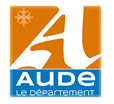 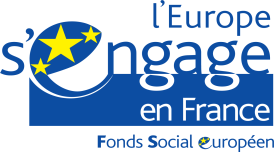 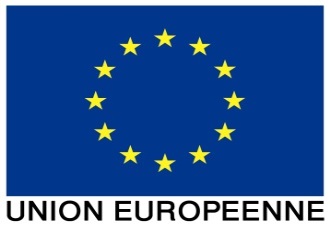 Ce projet est cofinancé par le Fonds social européen et dans le cadre du programme                                                   opérationnel national  Emploi                                et Inclusion » 2014-2020LIBELLE DU PROJETPRESENTATION GENERALE DU PROJETPORTEUR DU PROJETPORTEUR DU PROJETPORTEUR DU PROJETPORTEUR DU PROJETPORTEUR DU PROJETPORTEUR DU PROJETPORTEUR DU PROJETNom de la structure Statut JuridiqueDate de créationDate de créationDate de créationNombre de permanents dans la structureAdresse du siège socialTéléphone :Courriel :Courriel :Courriel :Courriel :Fax :Fax :Site InternetN°SIRETCode APEPERSONNE RESPONSABLE DE LA STRUCTURE(représentant légal : Président ou personne désignée dans les statuts)PERSONNE RESPONSABLE DE LA STRUCTURE(représentant légal : Président ou personne désignée dans les statuts)PERSONNE RESPONSABLE DE LA STRUCTURE(représentant légal : Président ou personne désignée dans les statuts)PERSONNE RESPONSABLE DE LA STRUCTURE(représentant légal : Président ou personne désignée dans les statuts)PERSONNE RESPONSABLE DE LA STRUCTURE(représentant légal : Président ou personne désignée dans les statuts)PERSONNE RESPONSABLE DE LA STRUCTURE(représentant légal : Président ou personne désignée dans les statuts)PERSONNE RESPONSABLE DE LA STRUCTURE(représentant légal : Président ou personne désignée dans les statuts)Nom / Prénom :Fonction :Tel :Courriel :Courriel :Courriel :Courriel :Courriel :Courriel :PERSONNE RESPONSABLE DU PROJET DANS LA STRUCTUREPERSONNE RESPONSABLE DU PROJET DANS LA STRUCTUREPERSONNE RESPONSABLE DU PROJET DANS LA STRUCTUREPERSONNE RESPONSABLE DU PROJET DANS LA STRUCTUREPERSONNE RESPONSABLE DU PROJET DANS LA STRUCTUREPERSONNE RESPONSABLE DU PROJET DANS LA STRUCTUREPERSONNE RESPONSABLE DU PROJET DANS LA STRUCTURENom / Prénom :Fonction :Tel :Courriel :Courriel :Courriel :Courriel :Courriel :Courriel :INFORMATIONS COMPLEMENTAIRESINFORMATIONS COMPLEMENTAIRESINFORMATIONS COMPLEMENTAIRESINFORMATIONS COMPLEMENTAIRESINFORMATIONS COMPLEMENTAIRESINFORMATIONS COMPLEMENTAIRESINFORMATIONS COMPLEMENTAIRESAffiliation à un comité ou une fédérationAffiliation à un comité ou une fédération Oui  Non - Si oui, lesquels : Oui  Non - Si oui, lesquels : Oui  Non - Si oui, lesquels : Oui  Non - Si oui, lesquels : Oui  Non - Si oui, lesquels :Votre structure dispose t’elle d’un commissaire au compte ou d’un Expert-Comptable inscrit à l’ordre des experts comptables :Votre structure dispose t’elle d’un commissaire au compte ou d’un Expert-Comptable inscrit à l’ordre des experts comptables :Votre structure dispose t’elle d’un commissaire au compte ou d’un Expert-Comptable inscrit à l’ordre des experts comptables :Votre structure dispose t’elle d’un commissaire au compte ou d’un Expert-Comptable inscrit à l’ordre des experts comptables : Oui     Non Oui     Non Oui     NonFICHE PROJET FICHE PROJET Intitulé du projetIntitulé du projetNom de l’organismeTerritoire(s) d’interventionPrésentation générale du projetPrésentation générale du projetObjectifs OpérationnelsModalités de mise en œuvrePartenariatsPublic viséNombre de participants prévusCoût de l’action/bénéficiaireCalendrier/AgendaAdresseTél-Fax-MailSite WebContacts